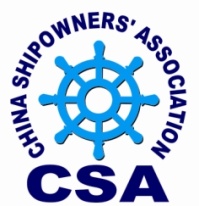 CSA RO-RO TRANSPORT COMMITTEE月		报二〇一七年 五月刊 滚装运输专业委员会办公室									2017年5月26日 联系电话：0755-8661 7464									邮箱: fengsl@foxmail.com目		录【会员动态】中外运长航与招商局港口签署协同发展合作协议【市场信息】2017年中国汽车市场情况简析：4月汽车工业产销情况4月全国乘用车销售情况4月乘用车分国别销售情况【港航信息】川崎汽船合并两家船舶管理公司【观点】中远海发筹建设立远海航运基金【政策法规】交通部发布《深入推进水运供给侧结构性改革行动方案 （2017—2020年）》【温馨提示-健康养生】夏季上火牙龈肿痛怎么办【会员动态】中外运长航与招商局港口签署协同发展合作协议5月15日上午，中外运长航与招商局港口在外运大厦签署《协同发展合作协议》，集团董事长李建红，副董事长赵沪湘，副总经理胡建华、王宏，总经理助理禇宗生出席签约仪式。中外运长航整体并入招商局集团后，全面贯彻落实集团统一部署和李建红提出实现“六个更”的要求（即：机制更好、实力更强、规模更大、发展更快、效益更好及更有市场竞争力），在扎实推进物流、航运业务重组的同时，进一步加强与集团地产、港口等相关业务板块的协同合作，发挥集团整体优势和协同效应，共同建设具有国际竞争力的世界一流企业。中外运长航与招商局港口本着“互惠互利、优势互补、协作共赢”的原则，强化大局意识和集团整体利益，经过深入磋商沟通，在已有合作基础上，双方达成共识，重点将在四方面推进务实合作：一是推进珠三角内河码头与深西枢纽港之间的业务协同，打造智慧物流和智慧港口；二是发挥中外运石龙国际铁路物流基地的功能，在华南区域打造“石龙—深西港口”的双向进出口海铁联运通道，推进石龙中欧班列发展；三是推进招商局集团在深圳保税物流仓储业务的协同发展，建立高效、快速通关的物流体系；四是按照招商局集团参与“一带一路”建设的总体部署和海外发展战略，发挥各自海外网络资源布局优势，形成海外业务协同优势。2016年，中外运在全球海运货代排名第三，招商局港口集装箱总吞吐量列全球第二，双方将发挥优势、强强联合，落实招商局集团的战略部署，共同打造世界一流供应链物流服务商和世界一流港口综合服务商。中外运长航总经理宋德星、招商局港口总经理白景涛分别代表双方签署合作协议。出席签约仪式的还有招商局集团办公厅、人力资源部、战略发展部、综合交通部、资本运营部负责人，以及中外运长航、招商局港口、中外运股份、招商物流等经营单位代表。（来互联网）【市场信息】2017年中国汽车产销市场4月汽车工业产销情况2017年4月，汽车产销比上月明显下降，同比也结束增长，呈小幅下降。1-4月，汽车产销增幅比一季度略有减缓，商用车同比依然保持较快增长。4月，汽车生产213.84万辆，环比下降17.88%，同比下降1.91%；销售208.40万辆，环比下降18.05%，同比下降2.24%。其中：乘用车生产178.28万辆，环比下降18.52%，同比下降3.32%；销售172.22万辆，环比下降17.84%，同比下降3.68%。商用车生产35.56万辆，环比下降14.52%，同比增长5.86%；销售36.17万辆，环比下降19.01%，同比增长5.26%。1-4月，汽车产销927.15万辆和908.60万辆，同比增长5.38%和4.58%，增幅比一季度分别减缓2.61个百分点和2.44个百分点。其中乘用车产销789.02万辆和766.98万辆，同比增长4.18%和2.47%；商用车产销138.13万辆和141.62万辆，同比增长12.79%和17.72%。4月全国乘用车销售情况2017年4月，受终端市场消费需求不旺影响，乘用车当月销量比上月明显下降，同比也结束增长，呈小幅下降。1-4月，乘用车销量保持小幅增长，增速比一季度有所减缓。4月，乘用车共销售172.22万辆，环比下降17.84%，同比下降3.68%。从乘用车主要品种销售情况来看，与上月相比，四大类乘用车品种销量均呈明显下降；与上年同期相比，运动型多用途乘用车（SUV）销量保持增长，其他品种呈一定下降。4月，基本型乘用车（轿车）销售83.79万辆，环比下降15.39%，同比下降7.68%；运动型多用途乘用车（SUV）销售68.44万辆，环比下降17.76%，同比增长11.11%；多功能乘用车（MPV）销售14.38万辆，环比下降27.85%，同比下降19.91%；交叉型乘用车销售5.62万辆，环比下降24.61%，同比下降33.85%。1-4月，乘用车共销售766.98万辆，同比增长2.47%，增速比一季度减缓2.16个百分点。其中：基本型乘用车（轿车）销售367.74万辆，同比下降1.41%；运动型多用途乘用车（SUV）销售307.05万辆，同比增长17.99%；多功能乘用车（MPV）销售69.71万辆，同比下降17.92%；交叉型乘用车销售22.48万辆，同比下降25.86%。4月乘用车分国别销售情况2017年4月，中国品牌乘用车共销售73.32万辆，环比下降23.37%，同比下降1.94%，占乘用车销售总量的42.57%，占有率比上月下降3.07个百分点，连续两个月环比下降。德系、日系、美系、韩系和法系乘用车分别销售35.04万辆、33.23万辆、21.45万辆、5.11万辆和2.86万辆，分别占乘用车销售总量的20.34%、19.29%、12.46%、2.96%和1.66%。与上月相比，上述外国品牌销量均呈下降，韩系和法系降幅更为明显。2017年1-4月，中国品牌乘用车共销售345.34万辆，同比增长4.62%，占乘用车销售总量的45.03%，占有率比上年同期提升0.93个百分点。德系、日系、美系、韩系和法系乘用车分别销售152.57万辆、129.33万辆、89.52万辆、32.44万辆和13.11万辆，分别占乘用车销售总量的19.89%、16.86%、11.67%、4.23%和1.71%。与上年同期相比，日系乘用车销量继续保持快速增长，德系和美系增速略低，其他外国品牌有所下降。（来源：中国汽车工业协会）【港航信息】川崎汽船合并两家船舶管理公司川崎汽船日前宣布，该公司已经决定将从2017年7月1日起合并两家船舶管理子公司太阳日本汽船公司（Taiyo Nippon Kisen）和Escobal Japan。并将于2018年4月1日暂时将合并公司更名为川崎滚装船和散货船管理公司。川崎汽船选择以确保集团船舶管理系统结构重组成功，进一步提高整合的经验和技术积累。川崎汽船称，新的船舶管理系统将提供更加安全和环保的服务，日益满足降低环保负荷需求，实现可持续发展的需求。合并后，川崎汽船将保留有3家船舶管理公司，分别为川崎汽船船舶管理公司，管理集装箱船油船和液化气船；川崎汽船液化天然气航运公司（英国），管理LNG船；太阳日本汽船公司则专注于管理汽车运输船和散货船。川崎汽船认为，新的管理体系将进一步改善和提升未来的服务，拥有更高的质量和安全性。 3800车位1#船交付使用后，安吉物流船队规模达到了22艘。在“一带一路”战略大背景下，此举为安吉航运“十三五”发展提供了有力支撑。（来自互联网）【观点】中远海发筹建设立远海航运基金在日前召开的第三届中国海事金融(东疆)国际论坛上，中远海运发展股份有限公司(下称“中远海发”)航运金融投资总监、远海航运基金（筹）总经理金海对第一财经记者表示，中远海发目前正在牵头国内其它机构，筹备设立远海航运基金。金海表示，该基金是航运类的投资基金，以市场为导向，不只是为船舶投融资，更多作为金融服务的抓手为航运提供服务。未来，该基金会侧重于投融资不良资产、航运企业资产重组或者进行资产证券化等业务。我们的设想是，能够联合对航运板块感兴趣的金融机构，以行业基金的形式搭起台子，服务大航运板块。“目前我们正在联合几家机构来做这个基金。具体来看，这个基金有两块：第一是人民币基金，放在国内，是与船舶相关的。第二是美元基金，会放在境外。当然，这两块会同时向前推进。这个基金不仅仅是与航运资产相关，更是对企业、对新造船、甚至是船舶的不良资产的盘活提供助力。”至于远海航运基金的规模，金海并未谈及，他称，“目前还不方便方面透露”。尽管近年来全球航运业较为低迷，但金海对2017年国内的航运投融资市场看法较为乐观。金海认为，当下国内航运投融资市场是非常活跃的,全球航运投融资市场有从全球西部向东部转移的明显特征。2016年国内10大融资租赁公司船舶融资金额115亿美元。其中新造船融资约51亿美元,售后回租融资约64亿美元,这一数据较2015年的船舶融资租赁市场投放金额增加约近40%。预计2017年的国内市场融资租赁投放金额将维持在120-150亿美元的水平。航运融资额巨大和融资长期性决定了航运融资内容和操作上的复杂性，如何判断该行业的市场机会?金海称，目前航运投融资要看细分市场,具体航运公司和航运项目投资看结构性机会。同时，金海称，航运企业主要战略重点是修复资产负债表, 提高现金流和经营战略调整,“板块行情回暖结论太早”。此外，金海比较看好航运业的资产证券化。他称，由于航运业周期性的特点,也由于船舶资产的价值巨大,长期租约的配置会产生稳定的现金流,航运资产特别适用长期价值投资配置,适合在资本市场上资产证券化。他还认为，贯穿航运周期, 航运公司以及投资者需要不断在低成本区间购置船舶资产或者航运企业股权投资,降低平均成本,获得长期稳定收益。不可否认，持续下跌的油价及其一系列的连锁反应已经使造船业主动或被动地重新思考自己战略和生存之策，对航运界的新需求也一定会不遗余力地响应。（来源互联网）【政策法规】交通部发布《深入推进水运供给侧结构性改革行动方案 （2017—2020年）》为深入贯彻落实党中央、国务院关于深化供给侧结构性改革的战略部署，紧抓交通运输基础设施发展、服务水平提高和转型发展的黄金时期，大力推进水运供给侧结构性改革，加快水运提质增效升级，特制定本方案。 一、总体要求（一）指导思想。全面贯彻党的十八大和十八届三中、四中、五中、六中全会精神，深入贯彻习近平总书记系列重要讲话精神和治国理政新理念新思想新战略，认真落实党中央、国务院决策部署，统筹推进“五位一体”总体布局和协调推进“四个全面”战略布局，牢固树立和贯彻落实创新、协调、绿色、开放、共享的发展理念，以推进供给侧结构性改革为主线，以降成本、去产能、补短板、调结构、强服务为主要抓手，提高水运供给的质量和效率，加快构建现代水运体系，更好地服务国民经济社会发展。 （二）工作目标。到2020年，水运供给侧结构性改革取得明显进展，转型升级取得实效，内河水运基础设施和港口集疏运体系短板基本补齐，船舶运力结构进一步优化，水运服务质量效率和行业治理能力显著提升。 ——内河高等级航道达标率达到90%。——重点港口集装箱铁水联运量平均每年同比增长10%以上。——长江经济带江海直达运输经济社会效益得到显现。——内河船舶船型标准化率达到70%，平均吨位提高到1000载重吨。 二、主要任务（一）降成本，发挥水运比较优势。1.完善港口集疏运体系。落实《“十三五”港口集疏运系统建设方案》，以主要港口和航运中心为重点，加强铁路、公路集疏运系统建设，强化集疏运服务功能。（规划司牵头，2020年底前完成）2.积极发展以港口为枢纽的联运业务。建立实施集装箱铁水联运统计制度，深化铁水联运示范范围和内容，持续提升铁水联运比重。加快以沿海和内河主要港口城市为节点的货运枢纽（物流园区）建设，延伸和拓展港口物流产业链。（水运局、规划司分工负责，持续推进）3.降低水路运输成本。深化港口价格形成机制改革，修订港口收费计费办法，改革拖轮计费方式以及国内客运和旅游船舶港口作业费定价模式。做好停止征收船舶登记费、船舶及船用产品设施检验费（中国籍非入级船舶法定检验费）工作。（水运局、海事局分工负责，2017年底前完成）4.优化江海运输组织。落实推进特定航线江海直达运输发展的意见，制定特定航线江海直达船舶配员标准及船舶监管要求，建立健全特定航线江海直达船舶法规规范体系，推进特定航线江海直达船型研发。继续推进江海联运、干支直达发展,提高水水中转比重。（水运局、海事局分工负责，2017年底前完成） （二）去产能，促进水运转型升级。5.优化船舶运力结构。积极推进内河船型标准化，实施好老旧运输船舶和单壳油轮提前报废更新政策，逐步化解过剩运能，研发推广新能源动力船舶，提高船舶安全经济、节能环保水平。（水运局负责，财审司、海事局配合，持续推进）6.促进区域港口协调发展。完善港口布局规划，加强港口岸线管理，有序推进大型综合性港区和重要货类专业化码头建设。制定推进区域港口一体化发展的意见，促进区域港口资源整合，加快推进津冀港口功能优化、错位发展，化解局部地区产能过剩矛盾。（规划司、水运局分工负责，持续推进）7.深入开展船舶与港口污染防治专项行动。协同推进船舶与港口污染物岸上接收设施建设，并做好与城市公共转运、处置设施的衔接，推动多部门联合监管。优化危化品船舶锚地和洗舱站布局，推进珠三角、长三角、环渤海（京津冀）水域船舶排放控制区建设，开展干散货码头粉尘专项治理，推进靠港船舶使用岸电、水运行业推广应用液化天然气和原油成品油码头油气回收工作。（规划司、水运局、海事局分工负责，2020年底前完成） （三）补短板，增强水运保障能力。8.继续加快内河高等级航道建设。加强长江干线航道系统治理，加快建设长江三角洲高等级航道网。加快京杭运河和西江航运干线高等级航道扩能改造。全面建成珠江三角洲高等级航道网并向北江上游延伸，统筹推进各支线高等级航道建设，大力推动引江济淮航运工程实施，促进航道等级提升和区域成网。（规划司、水运局分工负责，2020年底前完成）9.做好内河航道通航管理和养护。落实全国航道管理与养护发展纲要，加强航道养护及重要通航建筑物监督检查，开展重点航道技术等级评定和保护范围划定工作，做好跨越国家重要航道项目航道通航条件影响评价审核及监督工作。（水运局负责，持续推进）10.推进解决三峡船闸瓶颈制约。推动理顺三峡通航建筑物管理体制，按分工组织做好三峡升船机试通航和竣工验收，配合推进三峡枢纽水运新通道建设前期工作。（水运局负责，2020年底前完成）11.提升水运安全发展水平。加快构建双重预防性工作机制，深入开展危险货物港口作业安全治理行动等专项整治，加强储罐技术状况安全检测评估和管控。以危险货物水路运输从业人员素质为重点实施水路运输从业人员安全素质提升实施方案。开展油船、散装液体化学品船安全专项整治。完善近岸海域和内河高等级航道安全监管系统布局。（水运局、海事局分工负责，2017年底前完成）12.健全水运应急体系。修订发布水路交通突发事件应急预案，研究制定加强水上搜救工作的意见。推进实施国家重大海上溢油应急能力建设规划和水上交通安全监管相关规划，推进空中巡航救助联动，提升深海远海搜救、大吨位沉船打捞、大规模溢油和危化品污染应急处置能力。研究建立与国家海上搜救应急预案相衔接的邮轮突发事件应急反应程序。（水运局、搜救中心、海事局、救捞局分工负责，2020年底前完成） （四）调结构，提高水运服务品质。13.加快邮轮游艇运输发展。完善邮轮始发港、访问港等港口体系布局，有序推进邮轮码头建设，鼓励通过老港区功能调整、改造现有设施以满足邮轮靠泊要求。研究推进邮轮运输发展措施，配合制定推进全国邮轮旅游发展总体规划，研究制定中资邮轮公司、方便旗邮轮试点政策，提出加强邮轮运输安全监管的特别举措，支持企业拓展国际国内邮轮航线。推进粤港澳游艇自由行工作，支持游艇有序发展。（规划司、水运局、海事局分工负责，2017年底前取得阶段性成果）14.大力发展现代航运服务业。做好自贸区海运政策复制推广，研究制定并实施新增自贸区交通运输试点政策。促进传统航运服务业升级，推进上海航运交易所体制改革，积极推进国际航运中心建设。（水运局负责，海事局配合，持续推进）15.推进“互联网+”水运应用。开展智慧港口示范工程建设，推进港口物流信息平台、长江航运物流公共信息平台等信息化建设。推动大数据、物联网等技术在水运业的应用，支持“互联网+”水运新业态，引导水运企业和互联网企业联盟发展。（水运局牵头，规划司、科技司配合，持续推进） （五）强服务，提升行业治理能力。16.深化水运放管服改革。深化行政审批改革，研究取消中央指定地方实施的部分许可事项。推进行政许可全程网上办理，提高政务服务效率。推进水运市场信用体系建设，探索建立信用信息公示和黑名单制度。依托国际集装箱班轮运价备案制度，强化国际海运监管。（水运局负责，政研室、法制司配合，持续推进）17.深化水运重点领域改革。统筹研究中俄界河航运管理体制事宜。稳妥实施取消国内航行船舶进出港签证改革措施。健全港航、海事管理部门安全协同监管机制，强化涉水部门综合联动执法。深化实施国际航行船舶联合登临检查机制。（水运局、海事局分工负责，人教司、财审司配合，2017年底前取得阶段性成果）18.完善水运法规体系。继续组织做好《港口法》《国际海运条例》重大法律制度研究修订,推进《航道法》配套法规建设。（水运局负责，法制司配合，2020年底前完成）19.完善水运标准体系。推进建立水路运输标准化技术委员会，加强水运工程和水路运输国家、行业标准制修订工作，建立健全水运工程绿色发展标准体系。（水运局、科技司分工负责，持续推进） 三、保障措施（一）加强组织领导。有关部门和单位要切实加强组织领导，把改革放在更加突出的位置，紧密结合本地区、本单位实际，完善工作机制，统筹组织各项工作任务的落实，主要领导亲自抓，确保取得工作成效。（二）强化分工协作。牵头单位要会同有关部门和单位进一步细化任务措施，明确路线图和时间表，并加强与有关部门和地方的沟通，协同推进各项任务的落实。（三）加强监督考评。有关部门和单位要将相关工作纳入年度重点工作目标任务，建立动态跟踪机制，加强监督考评，督促各项工作按时完成。 （来自交通运输部）【温馨提示-健康养生】夏季上火牙龈肿痛怎么办1、夏季上火牙龈肿痛怎么办首先,对于实火引起的牙疼,应该帮助消除实火,可以取新鲜的苦瓜,炸成苦瓜汁,过两小时后把苦瓜的汁国旅出来,根据自己的口味加入稍许的白糖,然后直接口服,每天服用三次,苦瓜具有清火解毒的功效,对于降火是很有效的。其次,如果是虚火引起的牙痛,可以做一道莲子百合粥来食用,只要取百合和莲子加上大米,用煮粥的方法一样煮好,等到稍微凉些了就食用,可以替代每天早上的早餐,莲子和百合都是有清凉解火的功效的,对于降火很不错。最后,如果牙疼症状比较重的,应该采取措施先止住牙疼,可以进行大蒜头外敷的办法,将大蒜头剥皮洗干净后捣成泥,加热过后敷在牙龈上,这样可以有效的止住牙疼,或者采用冰敷的办法,用毛巾把冰块包住,敷在接近牙疼部位的脸上,也会有所好转的。如果上述方法效果都不明显的话,那么应该果断去找医生检查治疗了。2、夏季上火可以通过穴位按摩清火夏季上火可以用身体上的穴位来帮助火气排出。合谷穴:平时说的虎口就是了,拇指与食指之间。平时多按摩刺激虎口,力度在自己可以接受的范围就可以。无论在哪里有空的时候按按这个穴位,很方便的,而且效果明显。3、夏季上火牙龈肿痛的症状急性牙痛的首要表现为:牙龈红肿、淋巴肿痛、牙根钻心的疼、牙齿儿碰不患上,远远超过龋齿和牙周炎导致的牙疼,一般伴有舌苔黄厚、口苦、发热、便秘或者大便不顺畅等全身症状。神经性牙痛的表现为:痛点不明显,满口牙呈放射性阵痛,使劲咬牙,疼痛反倒减缓。有点象急性牙周炎牙痛,牙龈会有肿胀现象,但手按压不痛,牙齿儿松动明显。如何预防牙龈肿痛？1、刷牙尽量温柔一点,避免伤害恶化。另外,刷牙也要有一定的技巧,首先,继续轻轻的刷,不要太用力,用力容易直接造成肿痛牙龈的伤害,出血,导致恶化。如果你的肿痛比较严重,可以在刷牙的时候,避免去刷肿痛部分或是直接盐水漱口来代替刷牙也是可以的。2、早晚刷牙用温水或盐水,避免冷水的刺激。保持口腔的清洁很重要,避免食物残渣引起更多的感染发炎。秋冬季节里,水温也是比较低的,冷水的刺激会对肿痛的牙龈有一定伤害,因此,一般都会采用温水来刷牙漱口,也可以适当的放点点盐,用盐水刷牙也不错的选择。3、睡觉前不要吃东西,特别是甜食。在晚上晚饭后刷牙之后,就尽量不要进食了,特别是甜食。如果有吃的话,就一定要再吃后,再次刷牙,注意保持睡前口腔的干净,如果食物残渣残留一晚上,对肿痛炎症会产生非常不利的影响。（来自互联网）